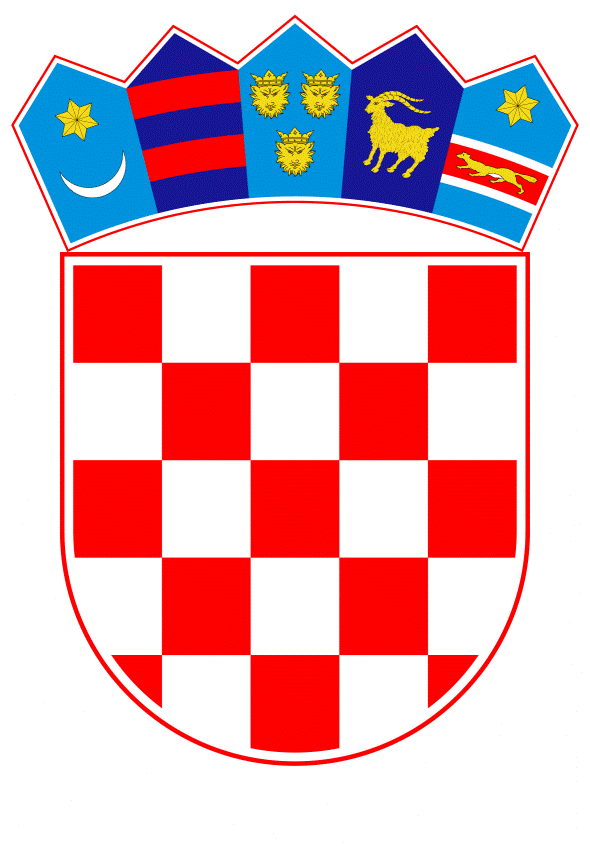 VLADA REPUBLIKE HRVATSKEZagreb, 18. travnja 2019.______________________________________________________________________________________________________________________________________________________________________________________________________________________________PRIJEDLOGNa temelju članka 31. stavka 3. Zakona o Vladi Republike Hrvatske (Narodne novine, br. 150/11, 119/14, 93/16 i 116/18) i točaka II. i III. Odluke o kriterijima i postupku za prihvaćanje pokroviteljstva Vlade Republike Hrvatske (Narodne novine, broj 44/16), Vlada Republike Hrvatske je na sjednici održanoj __________ 2019. godine donijelaZ A K L J U Č A K		Vlada Republike Hrvatske prihvaća pokroviteljstvo nad 14. konvencijom hrvatskih izvoznika i 12. dodjelom nagrada "Zlatni ključ" najboljim izvoznicima u 2018. godini (Zagreb, lipanj 2019. godine), sukladno zamolbi Udruge Hrvatski izvoznici.		Prihvaćanjem pokroviteljstva Vlada Republike Hrvatske ne preuzima nikakve financijske obveze.Klasa:	 	Urbroj:			Zagreb,												      PREDSJEDNIK   									mr. sc. Andrej PlenkovićPredlagatelj:Ministarstvo gospodarstva, poduzetništva i obrtaPredmet:Prihvaćanje pokroviteljstva nad 14. konvencijom hrvatskih izvoznika i 12. dodjelom nagrada "Zlatni ključ" najboljim izvoznicima u 2018. godini (Zagreb, lipanj 2019. godine)